Archiwum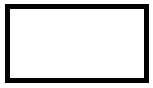 przy Centrum Usług Wspólnych Oświatyw ŁodziImię i nazwisko .......................................................................................................................PESEL ....................................................................................................................................Nazwa, seria i numer dokumentu tożsamości .......................................................................Adres zamieszkania ...............................................................................................................Nazwisko panieńskie .............................................................................................................Nazwisko, pod którym byłam/byłem zatrudniony ...................................................................Proszę o wydanie kopii* :	świadectwa pracy,	dokumentacji płacowej,	innej dokumentacji: ...........................................................................................Nazwa placówki .....................................................................................................Stanowisko .............................................................................................................Okres zatrudnienia .................................................................................................Nazwa placówki......................................................................................................Stanowisko .............................................................................................................Okres zatrudnienia .................................................................................................Nazwa placówki .....................................................................................................Stanowisko .............................................................................................................Okres zatrudnienia .................................................................................................Telefon kontaktowy ................................................................................................................Ww. dokumenty proszę wysłać pod adres:……………………………………...….......................................................................................................................................................................................................................................………………….............							………………….............podpis										miejsce i data* Proszę właściwe zaznaczyć